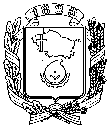 АДМИНИСТРАЦИЯ ГОРОДА НЕВИННОМЫССКАСТАВРОПОЛЬСКОГО КРАЯПОСТАНОВЛЕНИЕ19.09.2019                                 г. Невинномысск                                        № 1695О внесении изменений в муниципальную программу «Развитие образования в городе Невинномысске», утвержденную постановлением администрации города Невинномысска от 21 ноября 2016 г. № 2549В соответствии с Порядком разработки, реализации и оценки эффективности муниципальных программ города Невинномысска, утвержденным постановлением администрации города Невинномысска        от 14 апреля . № 710, методическими указаниями по разработке, реализации и оценке эффективности муниципальных программ города Невинномысска, утвержденными постановлением администрации города Невинномысска от 08 июня 2016 г. № 1146, постановляю:1. Внести изменения в муниципальную программу «Развитие образования в городе Невинномысске», утвержденную постановлением администрации города Невинномысска от 21 ноября 2016 г. № 2549 «Об утверждении муниципальной программы «Развитие образования в городе Невинномысске», согласно приложению к настоящему постановлению.2. Разместить настоящее постановление на официальном сайте администрации города Невинномысска в информационно–телекоммуникационной сети «Интернет».3. Контроль за исполнением настоящего постановления возложить на первого заместителя главы администрации города Невинномысска             Олешкевич Т.А.Глава города НевинномысскаСтавропольского края                                                                    М.А. МиненковИЗМЕНЕНИЯ,которые вносятся в муниципальную программу «Развитие образования в городе Невинномысске», утвержденную постановлением администрации города Невинномысска от 21 ноября 2016 г. № 25491. В паспорте программы «Развитие образования в городе Невинномысске» (далее - программа):1.1. В позиции «Объемы и источники финансового обеспечения программы»:цифры «5053428,41» заменить цифрами «5066601,80»;цифры «3001094,04» заменить цифрами «3007771,13»;цифры «636009,45» заменить цифрами «642686,54»;цифры «2052334,37» заменить цифрами «2058830,67»;цифры «464643,62» заменить цифрами «471139,92».1.2. В позиции «Ожидаемые конечные результаты реализации программы»:цифры «0,50» заменить цифрами «1,00»;цифры «12,25» заменить цифрами «10,10»;цифры «84,38» заменить цифрами «100,00»;дополнить абзацем следующего содержания «увеличение доли общеобразовательных организаций, обеспеченных Интернет-соединением со скоростью соединения не менее 100 Мб/c, до 41 %».2. В приложении 1 «Сведения об индикаторах достижения целей программы и показателях решения задач подпрограмм муниципальной программы «Развитие образования в городе Невинномысске» к программе: 2.1. В строке 2.2 в графах 8, 9, 10 цифры «12,40», «12,30» и «12,25» заменить соответственно цифрами «10,10».2.2.  Строку 2.3 изложить в следующей редакции:«».2.3. В строке 2.7 в графе 8 цифры «13,33» заменить цифрами «33,33».2.4. В строке 2.8 в графах 8, 9, 10 цифры «84,38» заменить цифрами «100,00». 2.5. Строку 3.1.1 изложить в следующей редакции:«».2.6. В строке 3.1.6 в графах 8, 9, 10 цифры «27» заменить цифрами «32».2.7. Строку 4.1.3 изложить в следующей редакции: «».2.8. Дополнить строкой 4.1.6 следующего содержания:«».2.9. Строку 4.2.2 изложить в следующей редакции:«».2.10. В строке 4.3.3 в графе 8 цифру «4» заменить цифрами «10».3. В приложении 2 «Перечень ведомственных целевых программ, основных мероприятий муниципальной программы «Развитие образования в городе Невинномысске» к программе строку 1.2.1.1 изложить в следующей редакции:«».4. Приложение 3 «Объемы финансового обеспечения муниципальной программы «Развитие образования в городе Невинномысске» к программе изложить в редакции согласно приложению 1 к настоящим изменениям.5. Приложение 4 «Объемы финансового обеспечения муниципальной программы «Развитие образования в городе Невинномысске» за счет средств бюджета города» к программе изложить в редакции согласно приложению 2 к настоящим изменениям.6. Приложение 5 «Сведения об источнике информации и методике расчета индикаторов достижения целей программы и показателей решения задач подпрограмм муниципальной программы «Развитие образования в городе Невинномысске» к программе дополнить строкой 3.1.6 следующего содержания:«».7. В паспорте подпрограммы «Развитие дошкольного образования в городе Невинномысске» муниципальной программы «Развитие образования в городе Невинномысске» к программе:7.1. В позиции «Объемы и источники финансового обеспечения подпрограммы»:цифры «2400304,61» заменить цифрами «2402278,31»;цифры «988318,47» заменить цифрами «990292,17»; цифры «221693,47» заменить цифрами «223667,17».7.2. В позиции «Ожидаемые конечные результаты реализации подпрограммы» цифры «27» заменить цифрами «32».8. В подпрограмме «Развитие общего и дополнительного образования в городе Невинномысске» муниципальной программы «Развитие образования в городе Невинномысске» к программе:8.1. В паспорте подпрограммы:8.1.1. Позицию «Показатели подпрограммы» дополнить абзацем следующего содержания «доля общеобразовательных организаций, обеспеченных Интернет-соединением со скоростью соединения не менее    100 Мб/c».8.1.2. В позиции «Объемы и источники финансового обеспечения подпрограммы»:цифры «2471510,55» заменить цифрами «2482432,91»;цифры «1589107,90» заменить цифрами «1595784,99»;цифры «329428,43» заменить цифрами «336105,52»;цифры «882402,65» заменить цифрами «886647,92»;цифры «203413,92» заменить цифрами «207659,19».8.1.3. В позиции «Ожидаемые конечные результаты реализации подпрограммы»:цифру «6» заменить цифрами «14»;цифры «88,30» заменить цифрами «87,60»;дополнить абзацем следующего содержания «увеличение доли общеобразовательных организаций, обеспеченных Интернет-соединением со скоростью соединения не менее 100 Мб/c , до 41 %».8.2. Раздел «Характеристика основных мероприятий подпрограммы» дополнить абзацами следующего содержания:«Основное мероприятие 14: обеспечение общеобразовательных организаций Интернет-соединением со скоростью соединения не менее                100 Мб/c.Результат выполнения мероприятия – увеличение доли общеобразовательных организаций, обеспеченных Интернет-соединением со скоростью соединения не менее 100 Мб/c.».Заместитель главыадминистрации города Невинномысска                                         А.А. СавченкоОБЪЕМЫ финансового обеспечения муниципальной программы«Развитие образования в городе Невинномысске»».Приложение 2к изменениям, которые вносятся в                 муниципальную программу«Развитие образования в городе                   Невинномысске», утвержденную             постановлением администрации города Невинномысскаот 21 ноября 2016 г. № 2549«Приложение  4к муниципальной программе«Развитие образования в городе                     Невинномысске»ОБЪЕМЫ финансового обеспечения программы «Развитие образования в городе        Невинномысске» за счет средств бюджета города         ».Приложение к постановлению администрациигорода Невинномысскаот 19.09.2019 № 1695123456789102.3.Доля выпускников муниципальных общеобразовательных учреждений, не получивших аттестат о среднем общем образовании в общей численности выпускников участвовавших в государственной итоговой аттестации, по окончанию государственной итоговой аттестации, на конец календарного годапроценты4,101,201,151,001,001,001,00123456789103.1.1.Доля детей в возрасте от 1 года до 6 лет, получающих дошкольную образовательную услугу и (или) услугу по их содержанию в МДОУ в общей численности детей дошкольного возраста, на конец календарного годапроценты77,8076,5075,0071,7071,8071,9072,00123456789104.1.3.Доля обучающихся в муниципальных общеобразовательных учреждениях, занимающихся во вторую (третью) смену, в общей численности обучающихся в муниципальных общеобразовательных учреждениях, на 10 сентября текущего годапроценты11,1010,9015,9014,0414,0014,0014,00123456789104.1.6.Доля общеобразовательных организаций, обеспеченных Интернет-соединением со скоростью соединения не менее 100 Мб/c, на конец календарного годапроценты0000122941123456789104.2.2.Доля детей первой и второй групп здоровья в общей численности обучающихся в муниципальных общеобразовательных учреждениях, на конец календарного годапроценты88,009089,6686,9687,2087,4087,6012345671.2.1.1.Основное мероприятие 1: обеспечение государственных гарантий реализации прав на получение общедоступного и бесплатного начального общего, основного общего, среднего общего образованияоказание (выполнение) муниципальных услуг (работ) учреждениями города по группам услуг (работ)управление   образования январь .декабрь 2021 г.п. 4.1.1, 4.1.3, 4.1.4, 4.1.6приложения  1123453.1.6.Доля общеобразовательных организаций, обеспеченных Интернет-соединением со скоростью соединения не менее 100 Мб/c процентыИ=Ии/Ио*100%, где           И – доля общеобразовательных учреждений, обеспеченных Интернет-соединением со скоростью соединения не менее 100Мб/c, Ио – общее количество общеобразовательных учреждений, Ии – количество общеобразовательных учреждений, обеспеченных Интернет-соединением со скоростью соединения не менее 100Мб/cна конец календарного годаПриложение  1к изменениям, которые вносятся в муниципальную программу «Развитие образования в городе Невинномысске», утвержденную постановлением администрации города Невинномысска от 21 ноября 2016 г. № 2549«Приложение 3 к муниципальной программе «Развитие образования в городе Невинномысске»№ п/пНаименование программы, подпрограммы программы, ведомственной целевой программы, мероприятия подпрограммы, отдельного мероприятияИсточники финансового обеспечения по ответственным исполнителям, соисполнителям и другим участникам программы, подпрограммОбъем финансового обеспечения по годам (тыс. руб.)Объем финансового обеспечения по годам (тыс. руб.)Объем финансового обеспечения по годам (тыс. руб.)Объем финансового обеспечения по годам (тыс. руб.)Объем финансового обеспечения по годам (тыс. руб.)№ п/пНаименование программы, подпрограммы программы, ведомственной целевой программы, мероприятия подпрограммы, отдельного мероприятияИсточники финансового обеспечения по ответственным исполнителям, соисполнителям и другим участникам программы, подпрограмм2017 г.2018 г..2020 г.2021 г.123456781.Программа «Развитие образования  в городе Невинномысске» всего942083,44991447,221113826,461002301,941016942,741.Программа «Развитие образования  в городе Невинномысске» средства федерального бюджета:-----1.Программа «Развитие образования  в городе Невинномысске» средства бюджета Ставропольского края, в том числе предусмотренные:581984,13572736,85642686,54593221,86617141,751.Программа «Развитие образования  в городе Невинномысске» дошкольным образовательным организациям266528,80264151,50306581,02281641,66293083,161.Программа «Развитие образования  в городе Невинномысске» общеобразовательным организациям 315455,33308585,35336105,52311580,20324058,591.Программа «Развитие образования  в городе Невинномысске» средства бюджета города, в том числе:360099,31418710,37471139,92409080,08399800,991.Программа «Развитие образования  в городе Невинномысске» управлению образования администрации города Невинномысска          (далее – управление образования)8994,399476,869543,179135,048903,821.Программа «Развитие образования  в городе Невинномысске» дошкольным образовательным организациям173723,22198609,68223667,17199970,49194321,61общеобразовательным организациям и организациям дополнительного образования 154023,72183956,18207659,19171842,99169165,84муниципальное бюджетное учреждение «Центр административно-хозяйственного обслуживания» города Невинномысска           (далее - МБУ «ЦАХО»)15656,7518319,5921630,2619827,3919318,47муниципальное бюджетное учреждение «Центр развития образования» (далее -  МБУ «ЦРО»)7701,238348,068640,138304,178091,25средства внебюджетных источников:-----2.Подпрограмма 1 «Развитие дошкольного образования в городе Невинномысске»всего440252,02462761,18530248,19481612,15487404,772.Подпрограмма 1 «Развитие дошкольного образования в городе Невинномысске»средства бюджета Ставропольского края, в том числе предусмотренные:266528,80264151,50306581,02281641,66293083,162.Подпрограмма 1 «Развитие дошкольного образования в городе Невинномысске»дошкольным образовательным организациям266528,80264151,50306581,02281641,66293083,162.Подпрограмма 1 «Развитие дошкольного образования в городе Невинномысске»средства бюджета города, в том числе:173723,22198609,68223667,17199970,49194321,612.Подпрограмма 1 «Развитие дошкольного образования в городе Невинномысске»дошкольным образовательным организациям173723,22198609,68223667,17199970,49194321,612.1.Основное мероприятие 1: обеспечение государственных гарантий реализации прав на получение общедоступного и бесплатного дошкольного образования в муниципальных и частных дошкольных образовательных организациях (далее – МДОО и ЧДОО соответственно) всего238818,20241793,22246919,19259643,52271085,022.1.Основное мероприятие 1: обеспечение государственных гарантий реализации прав на получение общедоступного и бесплатного дошкольного образования в муниципальных и частных дошкольных образовательных организациях (далее – МДОО и ЧДОО соответственно) средства бюджета Ставропольского края, в том числе предусмотренные:238818,20241793,22246919,19259643,52271085,022.1.Основное мероприятие 1: обеспечение государственных гарантий реализации прав на получение общедоступного и бесплатного дошкольного образования в муниципальных и частных дошкольных образовательных организациях (далее – МДОО и ЧДОО соответственно) дошкольным образовательным организациям238818,20241793,22246919,19259643,52271085,022.2.Основное мероприятие 2: оказание материальной поддержки родителям в воспитании и обучении детей, посещающих образовательные организации, реализующие образовательную программу дошкольного образования в виде компенсации части родительской платывсего22889,7221722,4821998,1421998,1421998,142.2.Основное мероприятие 2: оказание материальной поддержки родителям в воспитании и обучении детей, посещающих образовательные организации, реализующие образовательную программу дошкольного образования в виде компенсации части родительской платысредства бюджета Ставропольского края, в том числе предусмотренные:22889,7221722,4821998,1421998,1421998,142.2.Основное мероприятие 2: оказание материальной поддержки родителям в воспитании и обучении детей, посещающих образовательные организации, реализующие образовательную программу дошкольного образования в виде компенсации части родительской платыдошкольным образовательным организациям22889,7221722,4821998,1421998,1421998,142.3.Основное мероприятие 3: создание условий для осуществления присмотра и ухода за детьмивсего170702,12196748,78206328,37199390,00193741,122.3.Основное мероприятие 3: создание условий для осуществления присмотра и ухода за детьмисредства бюджета города, в том числе:170702,12196748,78206328,37199390,00193741,122.3.Основное мероприятие 3: создание условий для осуществления присмотра и ухода за детьмидошкольным образовательным организациям170702,12196748,78206328,37199390,00193741,122.4.Основное мероприятие 4: проведение мероприятий по энергосбережению (работы по замене оконных блоков в МДОО)всего6140,88691,097256,15580,49580,492.4.Основное мероприятие 4: проведение мероприятий по энергосбережению (работы по замене оконных блоков в МДОО)средства бюджета Ставропольского края, в том числе предусмотренные:4820,88635,806675,66--2.4.Основное мероприятие 4: проведение мероприятий по энергосбережению (работы по замене оконных блоков в МДОО)дошкольным образовательным организациям4820,88635,806675,66--2.4.Основное мероприятие 4: проведение мероприятий по энергосбережению (работы по замене оконных блоков в МДОО)средства бюджета города, в том числе:1320,0055,29580,49580,49580,492.4.Основное мероприятие 4: проведение мероприятий по энергосбережению (работы по замене оконных блоков в МДОО)дошкольным образовательным организациям1320,0055,29580,49580,49580,492.5.Основное мероприятие 5: совершенствование материально-технической базы МДООвсего1701,101677,509095,36--2.5.Основное мероприятие 5: совершенствование материально-технической базы МДООсредства бюджета города, в том числе:1701,101677,509095,36--2.5.Основное мероприятие 5: совершенствование материально-технической базы МДООдошкольным образовательным организациям1701,101677,509095,36--2.6.Основное мероприятие 6: противопожарные мероприятия в МДООвсего-128,11155,35--2.6.Основное мероприятие 6: противопожарные мероприятия в МДООсредства бюджета города, в том числе:-128,11155,35--2.6.Основное мероприятие 6: противопожарные мероприятия в МДООдошкольным образовательным организациям-128,11155,35--2.7.Основное мероприятие 7: капитальный ремонт зданий МДООвсего--38495,63--2.7.Основное мероприятие 7: капитальный ремонт зданий МДООсредства бюджета Ставропольского края, в том числе предусмотренные:--30988,03--2.7.Основное мероприятие 7: капитальный ремонт зданий МДООдошкольным образовательным организациям--30988,03--2.7.Основное мероприятие 7: капитальный ремонт зданий МДООсредства бюджета города, в том числе:--7507,60--2.7.Основное мероприятие 7: капитальный ремонт зданий МДООдошкольным образовательным организациям--7507,60--3.Подпрограмма 2 «Развитие общего и дополнительного образования в городе Невинномысске» всего469479,05492541,53543764,71483423,19493224,433.Подпрограмма 2 «Развитие общего и дополнительного образования в городе Невинномысске» средства бюджета Ставропольского края, в том числе предусмотренные:315455,33308585,35336105,52311580,20324058,593.Подпрограмма 2 «Развитие общего и дополнительного образования в городе Невинномысске» общеобразовательным организациям 313961,71307817,24336105,52311580,20324058,593.Подпрограмма 2 «Развитие общего и дополнительного образования в городе Невинномысске» организациям дополнительного образования 1493,62768,11---3.Подпрограмма 2 «Развитие общего и дополнительного образования в городе Невинномысске» средства бюджета города, в том числе:154023,72183956,18207659,19171842,99169165,843.Подпрограмма 2 «Развитие общего и дополнительного образования в городе Невинномысске» общеобразовательным организациям и организациям дополнительного образования 154023,72183956,18207659,19171842,99169165,843.1. Основное мероприятие 1: обеспечение государственных гарантий реализации прав на получение общедоступного и бесплатного начального общего, основного общего, среднего общего образованиявсего389905,68399661,42415013,76415617,57425605,823.1. Основное мероприятие 1: обеспечение государственных гарантий реализации прав на получение общедоступного и бесплатного начального общего, основного общего, среднего общего образованиясредства бюджета Ставропольского края, в том числе предусмотренные:308741,35295411,85307414,08311580,20324058,593.1. Основное мероприятие 1: обеспечение государственных гарантий реализации прав на получение общедоступного и бесплатного начального общего, основного общего, среднего общего образованияобщеобразовательным организациям  и организациям дополнительного образования308741,35295411,85307414,08311580,20324058,593.1. Основное мероприятие 1: обеспечение государственных гарантий реализации прав на получение общедоступного и бесплатного начального общего, основного общего, среднего общего образованиясредства бюджета города, в том числе:81164,33104249,57107599,68104037,37101547,233.1. Основное мероприятие 1: обеспечение государственных гарантий реализации прав на получение общедоступного и бесплатного начального общего, основного общего, среднего общего образованияобщеобразовательным организациям 81164,33104249,57107599,68104037,37101547,233.2.Основное мероприятие 2: организация предоставления дополнительного образования детей в муниципальных образовательных организациях дополнительного образованиявсего47752,5959116,8161505,0257029,2356865,913.2.Основное мероприятие 2: организация предоставления дополнительного образования детей в муниципальных образовательных организациях дополнительного образованиясредства бюджета Ставропольского края, в том числе предусмотренные:1493,62----3.2.Основное мероприятие 2: организация предоставления дополнительного образования детей в муниципальных образовательных организациях дополнительного образованияорганизациям дополнительного образования 1493,62----3.2.Основное мероприятие 2: организация предоставления дополнительного образования детей в муниципальных образовательных организациях дополнительного образованиясредства бюджета города, в том числе:46258,9759116,8161505,0257029,2356865,913.2.Основное мероприятие 2: организация предоставления дополнительного образования детей в муниципальных образовательных организациях дополнительного образованияорганизациям дополнительного образования 46258,9759116,8161505,0257029,2356865,913.3.Основное мероприятие 3: организация бесплатного горячего питания школьников с целью социальной поддержки отдельных категорий учащихсявсего11 869,91 ----3.3.Основное мероприятие 3: организация бесплатного горячего питания школьников с целью социальной поддержки отдельных категорий учащихсясредства бюджета города, в том числе:11 869,91 ----3.3.Основное мероприятие 3: организация бесплатного горячего питания школьников с целью социальной поддержки отдельных категорий учащихсяобщеобразовательным организациям 11 869,91----3.4. Основное мероприятие 4: организация и проведение каникулярного отдыха, трудовой занятости детей и подростков во внеурочное времявсего11189,439707,8610800,0910776,3910752,703.4. Основное мероприятие 4: организация и проведение каникулярного отдыха, трудовой занятости детей и подростков во внеурочное времясредства бюджета города, в том числе:11189,439707,8610800,0910776,3910752,703.4. Основное мероприятие 4: организация и проведение каникулярного отдыха, трудовой занятости детей и подростков во внеурочное времяобщеобразовательным организациям и организациям дополнительного образования 11189,439707,8610800,0910776,3910752,703.5.Основное мероприятие 5: капитальный ремонт крыш зданий муниципальных общеобразовательных организацийвсего3204,384769,268734,79--3.5.Основное мероприятие 5: капитальный ремонт крыш зданий муниципальных общеобразовательных организацийсредства бюджета Ставропольского края, в том числе предусмотренные:2861,673727,377014,35--3.5.Основное мероприятие 5: капитальный ремонт крыш зданий муниципальных общеобразовательных организацийобщеобразовательным организациям 2861,673727,377014,35--3.5.Основное мероприятие 5: капитальный ремонт крыш зданий муниципальных общеобразовательных организацийсредства бюджета города, в том числе:342,711041,891720,44--3.5.Основное мероприятие 5: капитальный ремонт крыш зданий муниципальных общеобразовательных организацийобщеобразовательным организациям 342,711041,891720,44--3.6.Основное мероприятие 6: противопожарные мероприятиявсего373,23557,581 061,00--3.6.Основное мероприятие 6: противопожарные мероприятиясредства бюджета города, в том числе:373,23557,581 061,00--3.6.Основное мероприятие 6: противопожарные мероприятияобщеобразовательным организациям 373,23557,581 061,00--3.7.Основное мероприятие 7: совершенствование материально-технической базы общеобразовательных учреждений и учреждений дополнительного образования (далее – ОО)всего2 825,148 683,9014 752,69--3.7.Основное мероприятие 7: совершенствование материально-технической базы общеобразовательных учреждений и учреждений дополнительного образования (далее – ОО)средства бюджета города, в том числе:2 825,148 683,9014 752,69--3.7.Основное мероприятие 7: совершенствование материально-технической базы общеобразовательных учреждений и учреждений дополнительного образования (далее – ОО)общеобразовательным организациям и организациям дополнительного образования 2 825,148 683,9014 752,69--3.8.Основное мероприятие 8: проведение мероприятий по энергосбережению (работы по замене оконных блоков в ОО)всего2358,697482,20---3.8.Основное мероприятие 8: проведение мероприятий по энергосбережению (работы по замене оконных блоков в ОО)средства бюджета Ставропольского края, в том числе предусмотренные:2358,696883,63---3.8.Основное мероприятие 8: проведение мероприятий по энергосбережению (работы по замене оконных блоков в ОО)общеобразовательным организациям и организациям дополнительного образования 2358,696883,63---3.8.Основное мероприятие 8: проведение мероприятий по энергосбережению (работы по замене оконных блоков в ОО)средства бюджета города, в том числе:-598,57---3.8.Основное мероприятие 8: проведение мероприятий по энергосбережению (работы по замене оконных блоков в ОО)общеобразовательным организациям и организациям дополнительного образования -598,57---3.9.Основное мероприятие 9: устройство спортивной площадки в рамках реализации  проекта развития территорий муниципальных  образований Ставропольского края, основанного на местных инициативах в муниципальном бюджетном общеобразовательном учреждении средней общеобразовательной школы № 1 (далее –МБОУ СОШ) всего--7805,95--3.9.Основное мероприятие 9: устройство спортивной площадки в рамках реализации  проекта развития территорий муниципальных  образований Ставропольского края, основанного на местных инициативах в муниципальном бюджетном общеобразовательном учреждении средней общеобразовательной школы № 1 (далее –МБОУ СОШ) средства бюджета Ставропольского края, в том числе предусмотренные:--5000,00--3.9.Основное мероприятие 9: устройство спортивной площадки в рамках реализации  проекта развития территорий муниципальных  образований Ставропольского края, основанного на местных инициативах в муниципальном бюджетном общеобразовательном учреждении средней общеобразовательной школы № 1 (далее –МБОУ СОШ) общеобразовательным организациям --5000,00--3.9.Основное мероприятие 9: устройство спортивной площадки в рамках реализации  проекта развития территорий муниципальных  образований Ставропольского края, основанного на местных инициативах в муниципальном бюджетном общеобразовательном учреждении средней общеобразовательной школы № 1 (далее –МБОУ СОШ) средства бюджета города, в том числе:--2805,95--3.9.Основное мероприятие 9: устройство спортивной площадки в рамках реализации  проекта развития территорий муниципальных  образований Ставропольского края, основанного на местных инициативах в муниципальном бюджетном общеобразовательном учреждении средней общеобразовательной школы № 1 (далее –МБОУ СОШ) общеобразовательным организациям --2805,95--3.10.Основное мероприятие 10: приобретение подарковвсего-2562,50---3.10.Основное мероприятие 10: приобретение подарковсредства бюджета Ставропольского края, в том числе предусмотренные:-2562,50---3.10.Основное мероприятие 10: приобретение подарковобщеобразовательным организациям -2562,50---3.11.Основное мероприятие 11: устройство спортивной площадки в рамках реализации  проекта развития территорий муниципальных  образований Ставропольского края,основанного на местных инициативах в МБОУ СОШ № 15всего--7987,04--3.11.Основное мероприятие 11: устройство спортивной площадки в рамках реализации  проекта развития территорий муниципальных  образований Ставропольского края,основанного на местных инициативах в МБОУ СОШ № 15средства бюджета Ставропольского края, в том числе предусмотренные:--5000,00--3.11.Основное мероприятие 11: устройство спортивной площадки в рамках реализации  проекта развития территорий муниципальных  образований Ставропольского края,основанного на местных инициативах в МБОУ СОШ № 15общеобразовательным организациям --5000,00--3.11.Основное мероприятие 11: устройство спортивной площадки в рамках реализации  проекта развития территорий муниципальных  образований Ставропольского края,основанного на местных инициативах в МБОУ СОШ № 15средства бюджета города, в том числе:--2987,04--3.11.Основное мероприятие 11: устройство спортивной площадки в рамках реализации  проекта развития территорий муниципальных  образований Ставропольского края,основанного на местных инициативах в МБОУ СОШ № 15общеобразовательным организациям --2987,04--3.12.Основное мероприятие 12: устройство спортивной площадки в рамках реализации  проекта развития территорий муниципальных  образований Ставропольского края, основанного на местных инициативах в МБОУ СОШ № 16всего--7801,25--3.12.Основное мероприятие 12: устройство спортивной площадки в рамках реализации  проекта развития территорий муниципальных  образований Ставропольского края, основанного на местных инициативах в МБОУ СОШ № 16средства бюджета Ставропольского края, в том числе предусмотренные:--5000,00--3.12.Основное мероприятие 12: устройство спортивной площадки в рамках реализации  проекта развития территорий муниципальных  образований Ставропольского края, основанного на местных инициативах в МБОУ СОШ № 16общеобразовательным организациям --5000,00--3.12.Основное мероприятие 12: устройство спортивной площадки в рамках реализации  проекта развития территорий муниципальных  образований Ставропольского края, основанного на местных инициативах в МБОУ СОШ № 16средства бюджета города, в том числе:--2801,25--3.12.Основное мероприятие 12: устройство спортивной площадки в рамках реализации  проекта развития территорий муниципальных  образований Ставропольского края, основанного на местных инициативах в МБОУ СОШ № 16общеобразовательным организациям --2801,25--3.13.Основное мероприятие 13: благоустройство территорийвсего--8303,12--3.13.Основное мероприятие 13: благоустройство территорийсредства бюджета Ставропольского края, в том числе предусмотренные:--6677,09--3.13.Основное мероприятие 13: благоустройство территорийобщеобразовательным организациям ----3.13.Основное мероприятие 13: благоустройство территорийсредства бюджета города, в том числе:--1626,03--3.13.Основное мероприятие 13: благоустройство территорийобщеобразовательным организациям--1626,03--4.Подпрограмма 3 «Обеспечение реализации программы»всего32352,3736144,5139813,5637266,6036313,544.Подпрограмма 3 «Обеспечение реализации программы»средства бюджета города, в том числе:32352,3736144,5139813,5637266,6036313,544.Подпрограмма 3 «Обеспечение реализации программы»управлению образования8994,399476,869543,179135,048903,824.Подпрограмма 3 «Обеспечение реализации программы»МБУ «ЦАХО»15656,7518319,5921630,2619827,3919318,474.Подпрограмма 3 «Обеспечение реализации программы»МБУ «ЦРО»7701,238348,068640,138304,178091,254.1.Основное мероприятие 1: исполнение судебных актов РФ по возмещению вреда здоровьювсего129,45128,01117,42117,42117,424.1.Основное мероприятие 1: исполнение судебных актов РФ по возмещению вреда здоровьюсредства бюджета города, в том числе:129,45128,01117,42117,42117,424.1.Основное мероприятие 1: исполнение судебных актов РФ по возмещению вреда здоровьюуправлению образования129,45128,01117,42117,42117,424.2.Основное мероприятие 2: обеспечение деятельности по реализации программывсего8864,949348,859425,759017,628786,404.2.Основное мероприятие 2: обеспечение деятельности по реализации программысредства бюджета города, в том числе:8864,949348,859425,759017,628786,404.2.Основное мероприятие 2: обеспечение деятельности по реализации программыуправлению образования 8864,949348,859425,759017,628786,404.3.Основное мероприятие 3: обеспечение централизованного хозяйственного обслуживания учрежденийвсего15656,7518319,5921 630,2619827,3919318,474.3.Основное мероприятие 3: обеспечение централизованного хозяйственного обслуживания учрежденийсредства бюджета города, в том числе15656,7518319,5921 630,2619827,3919318,474.3.Основное мероприятие 3: обеспечение централизованного хозяйственного обслуживания учрежденийМБУ «ЦАХО»15656,7518319,5921 630,2619827,3919318,474.4.Основное мероприятие 4: обеспечение методического обслуживания образовательных учреждений, организаций. всего7701,238348,068640,138304,178091,254.4.Основное мероприятие 4: обеспечение методического обслуживания образовательных учреждений, организаций. средства бюджета города, в том числе:7701,238348,068640,138304,178091,254.4.Основное мероприятие 4: обеспечение методического обслуживания образовательных учреждений, организаций. МБУ «ЦРО»7701,238348,068640,138304,178091,25№ п/пНаименование программы, подпрограммы, основного мероприятияЦелевая статья расходовЦелевая статья расходовЦелевая статья расходовЦелевая статья расходовОтветственные исполнители, соисполнители, участникиРасходы по годам (тыс. руб.)Расходы по годам (тыс. руб.)Расходы по годам (тыс. руб.)Расходы по годам (тыс. руб.)Расходы по годам (тыс. руб.)№ п/пНаименование программы, подпрограммы, основного мероприятияпрограммапод-програм-маосновное меро-приятиенапра-вление расходовОтветственные исполнители, соисполнители, участники....2021 г.1234567891011121.Программа «Развитие образования в городе Невинномысске», всего, в том числе:0100000000всего:360099,31418710,37471139,92409080,08399800,991.Программа «Развитие образования в городе Невинномысске», всего, в том числе:0100000000управление образования администрации города Невинномысска8994,399476,869543,179135,048903,821.Программа «Развитие образования в городе Невинномысске», всего, в том числе:0100000000дошкольные образовательные организации173723,22198609,68223667,17199970,49194321,611.Программа «Развитие образования в городе Невинномысске», всего, в том числе:0100000000общеобразовательные организации и организации дополнительного образования 154023,72183956,18207659,19171842,99169165,841.Программа «Развитие образования в городе Невинномысске», всего, в том числе:0100000000муниципальное бюджетное учреждение «Центр административно-хозяйственного обслуживания» города Невинномысска (далее - МБУ «ЦА-ХО»)15656,7518319,5921630,2619827,3919318,471.Программа «Развитие образования в городе Невинномысске», всего, в том числе:0100000000муниципальное бюджетное учреждение «Центр развития образования» (далее -  МБУ «ЦРО»)7701,238348,068640,138304,178091,252.Подпрограмма 1 «Развитие дошкольного образования в городе Невинномысске», всего, в том числе:01  10000000всего:173723,22198609,68223667,17199970,49194321,612.Подпрограмма 1 «Развитие дошкольного образования в городе Невинномысске», всего, в том числе:01  10000000дошкольные образовательные организации173723,22198609,68223667,17199970,49194321,612.1.Основное мероприятие 3: создание условий для осуществления присмотра и ухода за детьми0110300000, 11010всего:170702,12196748,78206328,37199390,00193741,122.1.Основное мероприятие 3: создание условий для осуществления присмотра и ухода за детьми0110300000, 11010дошкольные образовательные организации170702,12196748,78206328,37199390,00193741,122.2.Основное мероприятие 4: проведение мероприятий по энергосбережению (работы по замене оконных блоков в муниципальных дошкольных образовательных организациях (далее -МДОО)0110400000, S6690всего:1320,0055,29580,49580,49580,492.2.Основное мероприятие 4: проведение мероприятий по энергосбережению (работы по замене оконных блоков в муниципальных дошкольных образовательных организациях (далее -МДОО)0110400000, S6690дошкольные образовательные организации1320,0055,29580,49580,49580,492.3.Основное мероприятие 5: совершенствование материально-технической базы МДОО01010500000, 11010всего:1701,101677,509095,36--2.3.Основное мероприятие 5: совершенствование материально-технической базы МДОО01010500000, 11010дошкольные образовательные организации1701,101677,509095,36--2.4.Основное мероприятие 6: противопожарные мероприятия в МДОО01010600000, 11010всего:-128,11155,35--2.4.Основное мероприятие 6: противопожарные мероприятия в МДОО01010600000, 11010дошкольные образовательные организации-128,11155,35--2.5.Основное мероприятие 7: капитальный ремонт зданий МДОО01010700000, S7210всего:--7507,60--2.5.Основное мероприятие 7: капитальный ремонт зданий МДОО01010700000, S7210дошкольные образовательные организации--7507,60--3.Подпрограмма «Развитие общего и дополнительного образования в городе Невинномысске», всего, в том числе:01 2  00  00000всего:154023, 72183956,18207659,19171842,99169165,843.Подпрограмма «Развитие общего и дополнительного образования в городе Невинномысске», всего, в том числе:01 2  00  00000общеобразовательные организации и организации дополнительного образования 154023, 72183956,18207659,19171842,99169165,843.1. Основное мероприятие 1: обеспечение государственных гарантий реализации прав на получение общедоступного и бесплатного начального общего, основного общего, среднего общего образования01   201 00000,11010 всего:81164,33104249,57107599,68104037,37101547,233.1. Основное мероприятие 1: обеспечение государственных гарантий реализации прав на получение общедоступного и бесплатного начального общего, основного общего, среднего общего образования01   201 00000,11010 общеобразовательные организации 81164,33104249,57107599,68104037,37101547,233.2.Основное мероприятие 2: организация предоставления дополнительного образования детей в муниципальных образовательных организациях дополнительного образования01  2 02 00000,11010,20120  всего:46258,9759116,8161505,0257029,2356865,913.2.Основное мероприятие 2: организация предоставления дополнительного образования детей в муниципальных образовательных организациях дополнительного образования01  2 02 00000,11010,20120  организации дополнительного образования 46258,9759116,8161505,0257029,2356865,913.3.Основное мероприятие 3: организация бесплатного горячего питания школьников с целью социальной поддержки отдельных категорий учащихся01    2  0300000,80190 всего:11869,91----3.3.Основное мероприятие 3: организация бесплатного горячего питания школьников с целью социальной поддержки отдельных категорий учащихся01    2  0300000,80190 общеобразовательные организации города11869,91----3.4. Основное мероприятие 4: организация и проведение каникулярного отдыха, трудовой занятости детей и подростков во внеурочное время01  204 00000,11010, 20110всего:11189,439707,8610800,0910776,3910752,703.4. Основное мероприятие 4: организация и проведение каникулярного отдыха, трудовой занятости детей и подростков во внеурочное время01  204 00000,11010, 20110общеобразовательные организации и организации дополнительного образования 11189,439707,8610800,0910776,3910752,703.5.Основное мероприятие 5: капитальный ремонт крыш зданий общеобразовательных организаций0120511010,S7300всего:342,711041,891720,44--3.5.Основное мероприятие 5: капитальный ремонт крыш зданий общеобразовательных организацийобщеобразовательные организации города342,711041,891720,44--3.6.Основное мероприятие 6: противопожарные мероприятия0120600000,11010всего:373,23557,581 061,00--3.6.Основное мероприятие 6: противопожарные мероприятия0120600000,11010общеобразовательные организации города373,23557,581 061,00--3.7.Основное мероприятие 7: совершенствование материально-технической базы0120700000,11010, 20120всего:2 825,148 683,9014 752,69--3.7.Основное мероприятие 7: совершенствование материально-технической базы0120700000,11010, 20120общеобразовательным организациям и организациям дополнительного образования 2 825,148 683,9014 752,69--3.8.Основное мероприятие 8: проведение мероприятий по энергосбережению (работы по замене оконных блоков в общеобразовательных учреждениях и учреждениях дополнительного образования0120800000, S6690всего:-598,57---3.8.Основное мероприятие 8: проведение мероприятий по энергосбережению (работы по замене оконных блоков в общеобразовательных учреждениях и учреждениях дополнительного образования0120800000, S6690общеобразовательным организациям и организациям дополнительного образования -598,57---3.9.Основное мероприятие 9: устройство спортивной площадки в рамках реализации  проекта развития территорий муниципальных  образований Ставропольского края, основанного на местных инициативах в муниципальном бюджетном общеобразовательном учреждении средней общеобразовательной школы № 1        (далее - МБОУ СОШ) 0120900000, S6420 G6420всего:--2805,95--3.9.Основное мероприятие 9: устройство спортивной площадки в рамках реализации  проекта развития территорий муниципальных  образований Ставропольского края, основанного на местных инициативах в муниципальном бюджетном общеобразовательном учреждении средней общеобразовательной школы № 1        (далее - МБОУ СОШ) 0120900000, S6420 G6420общеобразовательным организациям и организациям дополнительного образования --2805,95--3.10.Основное мероприятие 10: приобретение подарков0121000000, 76900всего:-2562,50---3.10.Основное мероприятие 10: приобретение подарков0121000000, 76900общеобразовательным организациям -2562,50---3.11.Основное мероприятие 11: устройство спортивной площадки в рамках реализации  проекта развития территорий муниципальных  образований Ставропольского края, основанного на местных инициативах в МБОУ СОШ № 150121100000, S6420 G6420всего:--2987,04--3.11.Основное мероприятие 11: устройство спортивной площадки в рамках реализации  проекта развития территорий муниципальных  образований Ставропольского края, основанного на местных инициативах в МБОУ СОШ № 150121100000, S6420 G6420общеобразовательным организациям и организациям дополнительного образования --2987,04--3.12.Основное мероприятие 12: устройство спортивной площадки в рамках реализации  проекта развития территорий муниципальных  образований Ставропольского края, основанного на местных инициативах в МБОУ СОШ № 160121200000, S6420 G6420всего:--2801,25--3.12.Основное мероприятие 12: устройство спортивной площадки в рамках реализации  проекта развития территорий муниципальных  образований Ставропольского края, основанного на местных инициативах в МБОУ СОШ № 160121200000, S6420 G6420общеобразовательным организациям и организациям дополнительного образования --2801,25--3.13.Основное мероприятие 13: благоустройство территорий01213S7680всего:--1626,03--3.13.Основное мероприятие 13: благоустройство территорий01213S7680общеобразовательным организациям --1626,03--4.Подпрограмма 3 «Обеспечение реализации программы»013 0000000 всего:32352,3736144,5139813,5637266,6036313,544.Подпрограмма 3 «Обеспечение реализации программы»013 0000000 управление образования 8994,399476,8639813,569135,048903,824.Подпрограмма 3 «Обеспечение реализации программы»013 0000000 МБУ  «ЦАХО»15656,7518319,599543,1719827,3919318,474.Подпрограмма 3 «Обеспечение реализации программы»013 0000000 МБУ «ЦРО»7701,238348,0621630,268304,178091,254.1.Основное мероприятие 1: исполнение судебных актов РФ по возмещению вреда здоровью01 3 01 00000,20090всего:129,45128,01117,42117,42117,424.1.Основное мероприятие 1: исполнение судебных актов РФ по возмещению вреда здоровью01 3 01 00000,20090управление образования 129,45128,01117,42117,42117,424.2.Основное мероприятие 2: обеспечение деятельности по реализации программы013 0200000, 10010, 10020, 20080 всего:8864,949348,859425,759017,628786,404.2.Основное мероприятие 2: обеспечение деятельности по реализации программы013 0200000, 10010, 10020, 20080 управление образования 8864,949348,859425,759017,628786,404.3.Основное мероприятие 3: обеспечение централизованного хозяйственного обслуживания учреждений01 303 00000, 11010всего:15656,7518319,5921 630,2619827,3919318,474.3.Основное мероприятие 3: обеспечение централизованного хозяйственного обслуживания учреждений01 303 00000, 11010МБУ  «ЦАХО»15656,7518319,5921 630,2619827,3919318,474.4.Основное мероприятие 4: обеспечение методического обслуживания образовательных учреждений, организаций. 013 04 00000, 11010 всего:7701,238348,068640,138304,178091,254.4.Основное мероприятие 4: обеспечение методического обслуживания образовательных учреждений, организаций. 013 04 00000, 11010 МБУ «ЦРО» 7701,238348,068640,138304,178091,25